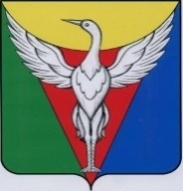 ГЛАВАКОЧЕРДЫКСКОГО СЕЛЬСКОГО ПОСЕЛЕНИЯ  ОКТЯБРЬСКОГО МУНИЦИПАЛЬНОГО РАЙОНАЧЕЛЯБИНСКОЙ ОБЛАСТИ
______________________ПОСТАНОВЛЕНИЕ______________________от  26.01.2024 года № 5О внесении изменений в Постановление Главы  Кочердыкского сельского поселенияОктябрьского муниципального района Челябинской области                                   от  30.05.2017 года № 40     В связи с усовершенствованием оплаты труда работников культуры Кочердыкского сельского поселения Октябрьского муниципального района Челябинской области:  Внести следующие изменения в Постановление Главы Кочердыкского сельского поселения Октябрьского муниципального района от 30.05.2017 года № 40 «Об оплате труда работников муниципальных учреждений культуры Кочердыкского сельского поселения Октябрьского муниципального района Челябинской области»:-  изложить приложение № 1 «Перечень должностей работников культуры Кочердыкского сельского поселения Октябрьского муниципального района» в новой редакции (Приложение 1).     2. Организацию выполнения настоящего Постановления возложить на директора МКУК « Кочердыкская ЦКС» Запорощенко Т.А.  3. Настоящее Постановление  вступает в силу со дня его подписания и распространяет свое действие на правоотношения, возникшие с  01.01.2024 г.Е.В. ГаврилюкПриложение 1к постановлению Главы Кочердыкского сельского поселенияОктябрьского муниципального района                                                                                                             от  26.01.2024 года № 5Профессиональные квалификационные группы работников культуры       Перечень должностей работников культуры, отнесенных к профессиональным квалификационным группам работников культуры, установлен приказом Министерства здравоохранения и социального развития РФ от 31 августа 2007 г. № 570 «Об утверждении профессиональных квалификационных групп должностей работников культуры, искусства и кинематографии»Профессиональные квалификационные группы общеотраслевых должностей руководителей, специалистов и служащих       Перечень должностей руководителей, специалистов и служащих, отнесенных к профессиональным квалификационным группам общеотраслевых должностей руководителей, специалистов и служащих, установлен приказом Министерства здравоохранения и социального развития РФ от 29 мая 2008 г. № 247н «Об утверждении профессиональных квалификационных групп общеотраслевых должностей руководителей, специалистов и служащих»Профессионально квалификационная группа «Общеотраслевые должности служащих второго уровня»Профессионально квалификационная группа «Общеотраслевые должности служащих третьего уровня»Профессионально квалификационные группы общеотраслевых профессий рабочих     Перечень профессий рабочих, отнесенных к профессиональным квалификационным группам общеотраслевых профессий рабочих, установлен приказом Министерства здравоохранения и социального развития РФ от 29 мая 2008 г. № 248н «Об утверждении профессиональных квалификационных групп общеотраслевых профессий рабочих»Профессионально квалификационная группа «Общеотраслевые профессии рабочих первого уровня»Профессионально квалификационная группа«Общеотраслевые профессии рабочих второго уровня»Профессиональная квалификационная группаПрофессии, отнесенные к квалификационной группеДолжностной оклад (руб.)Профессиональная квалификационная группа «Должности технических исполнителей и артистов вспомогательного состава»смотритель музея8 736Профессиональная квалификационная группа «Должности работников культуры, искусства и кинематографии среднего звена»аккомпаниатор, культорганизатор, ассистент режиссера, руководитель кружка16 308Профессиональная квалификационная группа «Должности работников культуры, искусства и кинематографии ведущего звена»концертмейстер, художник – фотограф,художник-постановщик, библиотекарь,методист, звукооператор киномеханик, хранитель фондов, художник-декоратор16 890Профессиональная квалификационная группа «Должности руководящего состава учреждений культуры, искусства и кинематографии»директор,  заведующий отделом, заведующий автоклубомзаведующий районным методическим центром, художественный руководитель, режиссер народного театра кукол,балетмейстер, хормейстер, главный хранитель фондов19 802Квалификационный уровеньПрофессии, отнесенные к квалификационному уровнюДолжностной оклад (руб.)1 квалификационный уровеньсекретарь администратор5 2042 квалификационный уровеньзаведующий хозяйством4 316Квалификационный уровеньПрофессии, отнесенные к квалификационному уровнюДолжностной оклад (руб.)1 квалификационный уровеньюрисконсульт,системный администратор,специалист по персоналу6 873Квалификационный уровеньПрофессии, отнесенные к квалификационному уровнюДолжностной оклад (руб.)1 квалификационный уровеньдворник, рабочий по комплексному обслуживанию и ремонту зданий, уборщик служебных помещений, сторож,электрик,слесарь - электрик по ремонту электрооборудования, вахтер (сторож)4 316Квалификационный уровеньПрофессии, отнесенные к квалификационному уровнюДолжностной оклад (руб.)1 квалификационный уровеньводитель4 316